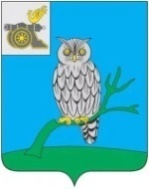 АДМИНИСТРАЦИЯ МУНИЦИПАЛЬНОГО ОБРАЗОВАНИЯ «СЫЧЕВСКИЙ РАЙОН»  СМОЛЕНСКОЙ ОБЛАСТИ Р А С П О Р Я Ж Е Н И Еот  26 февраля 2024 года № 74-рОб утверждении Порядка взаимодействия ответственных лиц при организации подвоза воды населению в случае возникновения аварии и (или) устранения последствий аварии на централизованных системах водоснабжения Сычевского городского поселения Сычевского района Смоленской области	Руководствуясь Федеральным законом от 06.10.2003 № 131-ФЗ                         «Об общих принципах организации местного самоуправления в Российской Федерации», Федеральным законом от 07.12.2011 № 416-ФЗ «О водоснабжении и водоотведении»,  с целью обеспечения населения питьевой водой в случае возникновения аварии и (или) устранения последствий аварии                                  на централизованных системах водоснабжения Сычевского городского поселения Сычевского района Смоленской области,1. Утвердить прилагаемый Порядок взаимодействия ответственных лиц при организации подвоза воды населению в случае возникновения аварии и (или) устранения последствий аварии на централизованных системах водоснабжения Сычевского городского поселения Сычевского района Смоленской области (далее – Порядок).2. Директору муниципального унитарного предприятия «Сычевского управления ЖКХ» в срок не позднее одного месяца со дня издания настоящего распоряжения определить внутриструктурные единицы, ответственные                     за выполнение действий, предусмотренных Порядком, утвержденным пунктом 1 настоящего распоряжения, и внести соответствующие изменения                             в Положения о них.3. Рекомендовать организациям, осуществляющим управление многоквартирными домами на территории Сычевского городского поселения Сычевского района Смоленской области, выполнять действия, предусмотренные Порядком, утвержденным пунктом 1 настоящего распоряжения.4. Контроль за исполнением настоящего распоряжения возложить                   на начальника отдела городского хозяйства Администрации муниципального образования «Сычевский район» Смоленской области» Т.М.Сигину. Глава муниципального образования«Сычевский район» Смоленской области                                        Т.П. ВасильеваУТВЕРЖДЕНраспоряжением  Администрации муниципального образования «Сычевский район» Смоленской областиот 26.02.2024 года № 74-рПОРЯДОКвзаимодействия ответственных лиц при организации подвоза воды населению в случае возникновения аварии и (или) устранения последствий аварии на централизованных системах водоснабжения Сычевского городского поселения Сычевского района Смоленской области1. Настоящий Порядок разработан в соответствии с Федеральным законом от 06.10.2003 № 131-ФЗ «Об общих принципах организации местного самоуправления в Российской Федерации», Федеральным законом от 07.12.2011 №416-ФЗ «О водоснабжении и водоотведении» и определяет механизм взаимодействия структурных подразделений Администрации муниципального образования «Сычевский район» Смоленской области, ресурсоснабжающих организаций, организаций, осуществляющих управление многоквартирными домами на территории Сычевского городского поселения Сычевского района Смоленской области, при организации подвоза воды населению в случае возникновения аварии и (или) устранения последствий аварии на централизованных системах водоснабжения в целях обеспечения населения питьевой водой.2. Ответственными лицами в целях применения настоящего Порядка являются:- Отдел городского хозяйства Администрации муниципального образования «Сычевский район» Смоленской области;- ЕДДС Администрации муниципального образования                         «Сычевский район» Смоленской области;- ведущий специалист  по делам гражданской обороны и чрезвычайным ситуациям Администрации муниципального образования «Сычевский район» Смоленской области;- муниципальное унитарное предприятие «Сычевское управление ЖКХ».В рамках настоящего Порядка ответственные лица осуществляют действия совместно с организациями, осуществляющими управление многоквартирными домами на территории Сычевского городского поселения Сычевского района Смоленской области.3. ЕДДС Администрации муниципального образования                      «Сычевский район» Смоленской области:В случае получения уведомления от организации, осуществляющей холодное водоснабжение, о прекращении холодного водоснабжения                                в многоквартирном/ых доме/домах и последующем отсутствии холодного водоснабжения в них на протяжении 16 часов инспектор ЕДДС незамедлительно информирует  Главу муниципального образования «Сычевский район» Смоленской области, заместителя Главы муниципального образования «Сычевский район» Смоленской области по вопросам ЖКХ, начальника отдела городского хозяйства Администрации муниципального образования «Сычевский район» Смоленской области, ведущего специалиста  по делам гражданской обороны и чрезвычайным ситуациям Администрации муниципального образования «Сычевский район» Смоленской области, управляющую организацию о количестве и адресах многоквартирных домов, оставшихся без холодного водоснабжения, а также о количестве жителей, проживающих в этих домах.4. Отдел городского хозяйства Администрации муниципального образования «Сычевский район» Смоленской области:4.1. В течение 1 часа с момента получения информации, указанной                    в пункте 3 настоящего Порядка, в соответствии с нормативами, установленными постановлением Правительства Российской Федерации                    от 29.07.2013 № 644 «Об утверждении Правил холодного водоснабжения и водоотведения и о внесении изменений в некоторые акты Правительства Российской Федерации», уполномоченное  руководителем лицо производит расчет необходимого количества питьевой воды.4.2. В течение 2 часов после произведенного расчета необходимого количества питьевой воды уполномоченное руководителем лицо подает заявку на необходимое количество питьевой воды в МУП «Сычевское управление ЖКХ».5. МУП «Сычевское управление ЖКХ»:В течение 2 часов с момента получения заявки от Отдела городского хозяйства Администрации муниципального образования «Сычевский район» Смоленской области, указанной в пункте 4.2 настоящего Порядка, направляет необходимое количество транспортных средств под погрузку питьевой воды и незамедлительно информирует Отдел городского хозяйства Администрации муниципального образования «Сычевский район» Смоленской области о её завершении и времени поставки питьевой воды к многоквартирным домам, оставшимся без холодного водоснабжения.6. При получении информации, указанной в пункте 5 настоящего Порядка, уполномоченное руководителем Отдела городского хозяйства Администрации муниципального образования «Сычевский район» Смоленской области лицо незамедлительно информирует ведущего специалиста  по делам гражданской обороны и чрезвычайным ситуациям Администрации муниципального образования «Сычевский район» Смоленской области, управляющую организацию, осуществляющую управление многоквартирными домами, оставшимися без холодного водоснабжения, о времени подвоза питьевой воды.7. Уполномоченное руководителем Отдела городского хозяйства Администрации муниципального образования «Сычевский район» Смоленской области лицо во взаимодействии с управляющей организацией, осуществляющей управление многоквартирными домами, оставшимися без холодного водоснабжения, в течение 1 часа с момента получения информации, указанной в пункте 6 настоящего Порядка, организует оповещение жителей указанных многоквартирных домов путем поквартирного обхода и размещения печатных объявлений на подъездах таких многоквартирных домов                                  о предстоящем времени подвоза питьевой воды.8. Ведущий специалист  по делам гражданской обороны и чрезвычайным ситуациям Администрации муниципального образования «Сычевский район» Смоленской области течение 1 часа с момента получения информации, указанной в пункте 6 настоящего Порядка, организует размещение информации о предстоящем времени подвоза питьевой воды, а также об организации, осуществляющей подвоз воды жителям многоквартирных домов, оставшихся без холодного водоснабжения, на официальном сайте Администрации муниципального образования «Сычевский район» Смоленской области.9. При возобновлении холодного водоснабжения инспектор ЕДДС незамедлительно оповещает Главу муниципального образования                    «Сычевский район» Смоленской области, заместителя Главы муниципального образования «Сычевский район» Смоленской области по вопросам ЖКХ, Отдел городского хозяйства Администрации муниципального образования «Сычевский район» Смоленской области, ведущего специалиста  по делам гражданской обороны и чрезвычайным ситуациям Администрации муниципального образования «Сычевский район» Смоленской области, о возобновлении холодного водоснабжения и прекращении подвоза питьевой воды.